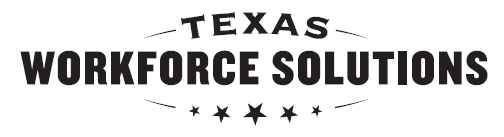 Texas Workforce CommissionVocational Rehabilitation ServicesReferral for Personal Social Adjustment Training andWork Adjustment Training  Texas Workforce CommissionVocational Rehabilitation ServicesReferral for Personal Social Adjustment Training andWork Adjustment Training  Texas Workforce CommissionVocational Rehabilitation ServicesReferral for Personal Social Adjustment Training andWork Adjustment Training  Texas Workforce CommissionVocational Rehabilitation ServicesReferral for Personal Social Adjustment Training andWork Adjustment Training  Texas Workforce CommissionVocational Rehabilitation ServicesReferral for Personal Social Adjustment Training andWork Adjustment Training  Texas Workforce CommissionVocational Rehabilitation ServicesReferral for Personal Social Adjustment Training andWork Adjustment Training  Texas Workforce CommissionVocational Rehabilitation ServicesReferral for Personal Social Adjustment Training andWork Adjustment Training  Texas Workforce CommissionVocational Rehabilitation ServicesReferral for Personal Social Adjustment Training andWork Adjustment Training  Texas Workforce CommissionVocational Rehabilitation ServicesReferral for Personal Social Adjustment Training andWork Adjustment Training  Texas Workforce CommissionVocational Rehabilitation ServicesReferral for Personal Social Adjustment Training andWork Adjustment Training  Texas Workforce CommissionVocational Rehabilitation ServicesReferral for Personal Social Adjustment Training andWork Adjustment Training  General Instructions General Instructions General Instructions General Instructions General Instructions General Instructions General Instructions General Instructions General Instructions General Instructions General Instructions General Instructions Follow the instructions below when completing this form:  Complete the form electronically answering all questions.  VR counselor must evaluate each customer’s case to determine when remote services are in the best interest of the customer and whether the customer has access to required resources and has the skills necessary for effective use.    VR counselor will indicate under each service how the service must be delivered. Some services are not allowed to be conducted remotely. Below is a description of how services can be conducted:   In-person (with the staff and customer(s) at the same physical location)  Remotely training (using a computer-based training platform that allows for face-to-face and/or real time interaction, Refer to VR-SFP 3on Remote Service Delivery for requirements)    Combination, in person and remotely training.  Before faxing, emailing encrypted, or mailing to the provider, review this form to ensure that all questions have been answered. Note: The TWS-VRS staff collects the information and completes all sections of this form.    Follow the instructions below when completing this form:  Complete the form electronically answering all questions.  VR counselor must evaluate each customer’s case to determine when remote services are in the best interest of the customer and whether the customer has access to required resources and has the skills necessary for effective use.    VR counselor will indicate under each service how the service must be delivered. Some services are not allowed to be conducted remotely. Below is a description of how services can be conducted:   In-person (with the staff and customer(s) at the same physical location)  Remotely training (using a computer-based training platform that allows for face-to-face and/or real time interaction, Refer to VR-SFP 3on Remote Service Delivery for requirements)    Combination, in person and remotely training.  Before faxing, emailing encrypted, or mailing to the provider, review this form to ensure that all questions have been answered. Note: The TWS-VRS staff collects the information and completes all sections of this form.    Follow the instructions below when completing this form:  Complete the form electronically answering all questions.  VR counselor must evaluate each customer’s case to determine when remote services are in the best interest of the customer and whether the customer has access to required resources and has the skills necessary for effective use.    VR counselor will indicate under each service how the service must be delivered. Some services are not allowed to be conducted remotely. Below is a description of how services can be conducted:   In-person (with the staff and customer(s) at the same physical location)  Remotely training (using a computer-based training platform that allows for face-to-face and/or real time interaction, Refer to VR-SFP 3on Remote Service Delivery for requirements)    Combination, in person and remotely training.  Before faxing, emailing encrypted, or mailing to the provider, review this form to ensure that all questions have been answered. Note: The TWS-VRS staff collects the information and completes all sections of this form.    Follow the instructions below when completing this form:  Complete the form electronically answering all questions.  VR counselor must evaluate each customer’s case to determine when remote services are in the best interest of the customer and whether the customer has access to required resources and has the skills necessary for effective use.    VR counselor will indicate under each service how the service must be delivered. Some services are not allowed to be conducted remotely. Below is a description of how services can be conducted:   In-person (with the staff and customer(s) at the same physical location)  Remotely training (using a computer-based training platform that allows for face-to-face and/or real time interaction, Refer to VR-SFP 3on Remote Service Delivery for requirements)    Combination, in person and remotely training.  Before faxing, emailing encrypted, or mailing to the provider, review this form to ensure that all questions have been answered. Note: The TWS-VRS staff collects the information and completes all sections of this form.    Follow the instructions below when completing this form:  Complete the form electronically answering all questions.  VR counselor must evaluate each customer’s case to determine when remote services are in the best interest of the customer and whether the customer has access to required resources and has the skills necessary for effective use.    VR counselor will indicate under each service how the service must be delivered. Some services are not allowed to be conducted remotely. Below is a description of how services can be conducted:   In-person (with the staff and customer(s) at the same physical location)  Remotely training (using a computer-based training platform that allows for face-to-face and/or real time interaction, Refer to VR-SFP 3on Remote Service Delivery for requirements)    Combination, in person and remotely training.  Before faxing, emailing encrypted, or mailing to the provider, review this form to ensure that all questions have been answered. Note: The TWS-VRS staff collects the information and completes all sections of this form.    Follow the instructions below when completing this form:  Complete the form electronically answering all questions.  VR counselor must evaluate each customer’s case to determine when remote services are in the best interest of the customer and whether the customer has access to required resources and has the skills necessary for effective use.    VR counselor will indicate under each service how the service must be delivered. Some services are not allowed to be conducted remotely. Below is a description of how services can be conducted:   In-person (with the staff and customer(s) at the same physical location)  Remotely training (using a computer-based training platform that allows for face-to-face and/or real time interaction, Refer to VR-SFP 3on Remote Service Delivery for requirements)    Combination, in person and remotely training.  Before faxing, emailing encrypted, or mailing to the provider, review this form to ensure that all questions have been answered. Note: The TWS-VRS staff collects the information and completes all sections of this form.    Follow the instructions below when completing this form:  Complete the form electronically answering all questions.  VR counselor must evaluate each customer’s case to determine when remote services are in the best interest of the customer and whether the customer has access to required resources and has the skills necessary for effective use.    VR counselor will indicate under each service how the service must be delivered. Some services are not allowed to be conducted remotely. Below is a description of how services can be conducted:   In-person (with the staff and customer(s) at the same physical location)  Remotely training (using a computer-based training platform that allows for face-to-face and/or real time interaction, Refer to VR-SFP 3on Remote Service Delivery for requirements)    Combination, in person and remotely training.  Before faxing, emailing encrypted, or mailing to the provider, review this form to ensure that all questions have been answered. Note: The TWS-VRS staff collects the information and completes all sections of this form.    Follow the instructions below when completing this form:  Complete the form electronically answering all questions.  VR counselor must evaluate each customer’s case to determine when remote services are in the best interest of the customer and whether the customer has access to required resources and has the skills necessary for effective use.    VR counselor will indicate under each service how the service must be delivered. Some services are not allowed to be conducted remotely. Below is a description of how services can be conducted:   In-person (with the staff and customer(s) at the same physical location)  Remotely training (using a computer-based training platform that allows for face-to-face and/or real time interaction, Refer to VR-SFP 3on Remote Service Delivery for requirements)    Combination, in person and remotely training.  Before faxing, emailing encrypted, or mailing to the provider, review this form to ensure that all questions have been answered. Note: The TWS-VRS staff collects the information and completes all sections of this form.    Follow the instructions below when completing this form:  Complete the form electronically answering all questions.  VR counselor must evaluate each customer’s case to determine when remote services are in the best interest of the customer and whether the customer has access to required resources and has the skills necessary for effective use.    VR counselor will indicate under each service how the service must be delivered. Some services are not allowed to be conducted remotely. Below is a description of how services can be conducted:   In-person (with the staff and customer(s) at the same physical location)  Remotely training (using a computer-based training platform that allows for face-to-face and/or real time interaction, Refer to VR-SFP 3on Remote Service Delivery for requirements)    Combination, in person and remotely training.  Before faxing, emailing encrypted, or mailing to the provider, review this form to ensure that all questions have been answered. Note: The TWS-VRS staff collects the information and completes all sections of this form.    Follow the instructions below when completing this form:  Complete the form electronically answering all questions.  VR counselor must evaluate each customer’s case to determine when remote services are in the best interest of the customer and whether the customer has access to required resources and has the skills necessary for effective use.    VR counselor will indicate under each service how the service must be delivered. Some services are not allowed to be conducted remotely. Below is a description of how services can be conducted:   In-person (with the staff and customer(s) at the same physical location)  Remotely training (using a computer-based training platform that allows for face-to-face and/or real time interaction, Refer to VR-SFP 3on Remote Service Delivery for requirements)    Combination, in person and remotely training.  Before faxing, emailing encrypted, or mailing to the provider, review this form to ensure that all questions have been answered. Note: The TWS-VRS staff collects the information and completes all sections of this form.    Follow the instructions below when completing this form:  Complete the form electronically answering all questions.  VR counselor must evaluate each customer’s case to determine when remote services are in the best interest of the customer and whether the customer has access to required resources and has the skills necessary for effective use.    VR counselor will indicate under each service how the service must be delivered. Some services are not allowed to be conducted remotely. Below is a description of how services can be conducted:   In-person (with the staff and customer(s) at the same physical location)  Remotely training (using a computer-based training platform that allows for face-to-face and/or real time interaction, Refer to VR-SFP 3on Remote Service Delivery for requirements)    Combination, in person and remotely training.  Before faxing, emailing encrypted, or mailing to the provider, review this form to ensure that all questions have been answered. Note: The TWS-VRS staff collects the information and completes all sections of this form.    Follow the instructions below when completing this form:  Complete the form electronically answering all questions.  VR counselor must evaluate each customer’s case to determine when remote services are in the best interest of the customer and whether the customer has access to required resources and has the skills necessary for effective use.    VR counselor will indicate under each service how the service must be delivered. Some services are not allowed to be conducted remotely. Below is a description of how services can be conducted:   In-person (with the staff and customer(s) at the same physical location)  Remotely training (using a computer-based training platform that allows for face-to-face and/or real time interaction, Refer to VR-SFP 3on Remote Service Delivery for requirements)    Combination, in person and remotely training.  Before faxing, emailing encrypted, or mailing to the provider, review this form to ensure that all questions have been answered. Note: The TWS-VRS staff collects the information and completes all sections of this form.    Referral Information Referral Information Referral Information Referral Information Referral Information Referral Information Referral Information Referral Information Referral Information Referral Information Referral Information Referral Information Date of the Referral:      Referral for: (check all services that apply)  Personal Social Adjustment Evaluation and TrainingSkills to be included in the evaluation and training plan: (check all skills to be evaluated)  Date of the Referral:      Referral for: (check all services that apply)  Personal Social Adjustment Evaluation and TrainingSkills to be included in the evaluation and training plan: (check all skills to be evaluated)  Date of the Referral:      Referral for: (check all services that apply)  Personal Social Adjustment Evaluation and TrainingSkills to be included in the evaluation and training plan: (check all skills to be evaluated)  Date of the Referral:      Referral for: (check all services that apply)  Personal Social Adjustment Evaluation and TrainingSkills to be included in the evaluation and training plan: (check all skills to be evaluated)  Date of the Referral:      Referral for: (check all services that apply)  Personal Social Adjustment Evaluation and TrainingSkills to be included in the evaluation and training plan: (check all skills to be evaluated)  Date of the Referral:      Referral for: (check all services that apply)  Personal Social Adjustment Evaluation and TrainingSkills to be included in the evaluation and training plan: (check all skills to be evaluated)  Date of the Referral:      Referral for: (check all services that apply)  Personal Social Adjustment Evaluation and TrainingSkills to be included in the evaluation and training plan: (check all skills to be evaluated)  Date of the Referral:      Referral for: (check all services that apply)  Personal Social Adjustment Evaluation and TrainingSkills to be included in the evaluation and training plan: (check all skills to be evaluated)  Date of the Referral:      Referral for: (check all services that apply)  Personal Social Adjustment Evaluation and TrainingSkills to be included in the evaluation and training plan: (check all skills to be evaluated)  Date of the Referral:      Referral for: (check all services that apply)  Personal Social Adjustment Evaluation and TrainingSkills to be included in the evaluation and training plan: (check all skills to be evaluated)  Date of the Referral:      Referral for: (check all services that apply)  Personal Social Adjustment Evaluation and TrainingSkills to be included in the evaluation and training plan: (check all skills to be evaluated)  Date of the Referral:      Referral for: (check all services that apply)  Personal Social Adjustment Evaluation and TrainingSkills to be included in the evaluation and training plan: (check all skills to be evaluated)   Acceptable work behaviors Appropriate use of time and schedule management Conflict resolution Developing or restoring self-confidence Developing socially acceptable behaviors Disability management Establishing basic etiquette Acceptable work behaviors Appropriate use of time and schedule management Conflict resolution Developing or restoring self-confidence Developing socially acceptable behaviors Disability management Establishing basic etiquette Acceptable work behaviors Appropriate use of time and schedule management Conflict resolution Developing or restoring self-confidence Developing socially acceptable behaviors Disability management Establishing basic etiquette Acceptable work behaviors Appropriate use of time and schedule management Conflict resolution Developing or restoring self-confidence Developing socially acceptable behaviors Disability management Establishing basic etiquette Acceptable work behaviors Appropriate use of time and schedule management Conflict resolution Developing or restoring self-confidence Developing socially acceptable behaviors Disability management Establishing basic etiquette Acceptable work behaviors Appropriate use of time and schedule management Conflict resolution Developing or restoring self-confidence Developing socially acceptable behaviors Disability management Establishing basic etiquette Acceptable work behaviors Appropriate use of time and schedule management Conflict resolution Developing or restoring self-confidence Developing socially acceptable behaviors Disability management Establishing basic etiquette Acceptable work behaviors Appropriate use of time and schedule management Conflict resolution Developing or restoring self-confidence Developing socially acceptable behaviors Disability management Establishing basic etiquette Acceptable work behaviors Appropriate use of time and schedule management Conflict resolution Developing or restoring self-confidence Developing socially acceptable behaviors Disability management Establishing basic etiquette Personal appearance and grooming Personal health and hygiene Self-advocacy skills Self-evaluation Social relationships Time/schedule management Workplace interaction Personal appearance and grooming Personal health and hygiene Self-advocacy skills Self-evaluation Social relationships Time/schedule management Workplace interaction Personal appearance and grooming Personal health and hygiene Self-advocacy skills Self-evaluation Social relationships Time/schedule management Workplace interaction Others: Specify:      VR counselor approves the training to be provided: (check one)   In person    Remotely    Combination, in person and remotely Others: Specify:      VR counselor approves the training to be provided: (check one)   In person    Remotely    Combination, in person and remotely Others: Specify:      VR counselor approves the training to be provided: (check one)   In person    Remotely    Combination, in person and remotely Others: Specify:      VR counselor approves the training to be provided: (check one)   In person    Remotely    Combination, in person and remotely Others: Specify:      VR counselor approves the training to be provided: (check one)   In person    Remotely    Combination, in person and remotely Others: Specify:      VR counselor approves the training to be provided: (check one)   In person    Remotely    Combination, in person and remotely Others: Specify:      VR counselor approves the training to be provided: (check one)   In person    Remotely    Combination, in person and remotely Others: Specify:      VR counselor approves the training to be provided: (check one)   In person    Remotely    Combination, in person and remotely Others: Specify:      VR counselor approves the training to be provided: (check one)   In person    Remotely    Combination, in person and remotely Others: Specify:      VR counselor approves the training to be provided: (check one)   In person    Remotely    Combination, in person and remotely Others: Specify:      VR counselor approves the training to be provided: (check one)   In person    Remotely    Combination, in person and remotely Others: Specify:      VR counselor approves the training to be provided: (check one)   In person    Remotely    Combination, in person and remotely Work Adjustment Evaluation and Training (check all skills to be evaluated)WAT cannot be conducted remotely.Skills to be included in the evaluation and training plan:   Work Adjustment Evaluation and Training (check all skills to be evaluated)WAT cannot be conducted remotely.Skills to be included in the evaluation and training plan:   Work Adjustment Evaluation and Training (check all skills to be evaluated)WAT cannot be conducted remotely.Skills to be included in the evaluation and training plan:   Work Adjustment Evaluation and Training (check all skills to be evaluated)WAT cannot be conducted remotely.Skills to be included in the evaluation and training plan:   Work Adjustment Evaluation and Training (check all skills to be evaluated)WAT cannot be conducted remotely.Skills to be included in the evaluation and training plan:   Work Adjustment Evaluation and Training (check all skills to be evaluated)WAT cannot be conducted remotely.Skills to be included in the evaluation and training plan:   Work Adjustment Evaluation and Training (check all skills to be evaluated)WAT cannot be conducted remotely.Skills to be included in the evaluation and training plan:   Work Adjustment Evaluation and Training (check all skills to be evaluated)WAT cannot be conducted remotely.Skills to be included in the evaluation and training plan:   Work Adjustment Evaluation and Training (check all skills to be evaluated)WAT cannot be conducted remotely.Skills to be included in the evaluation and training plan:   Work Adjustment Evaluation and Training (check all skills to be evaluated)WAT cannot be conducted remotely.Skills to be included in the evaluation and training plan:   Work Adjustment Evaluation and Training (check all skills to be evaluated)WAT cannot be conducted remotely.Skills to be included in the evaluation and training plan:   Work Adjustment Evaluation and Training (check all skills to be evaluated)WAT cannot be conducted remotely.Skills to be included in the evaluation and training plan:   Acceptance of supervision and directions Daily living skills Effective communication Goal setting Grooming, hygiene, work attire and/or dress code Motivation Acceptance of supervision and directions Daily living skills Effective communication Goal setting Grooming, hygiene, work attire and/or dress code Motivation Problem solving Self-regulation/reliance Social skills  Understanding roles and responsibilities in the workplace Work ethics Work practices and productivity (including safety and speed) Work tolerance Problem solving Self-regulation/reliance Social skills  Understanding roles and responsibilities in the workplace Work ethics Work practices and productivity (including safety and speed) Work tolerance Problem solving Self-regulation/reliance Social skills  Understanding roles and responsibilities in the workplace Work ethics Work practices and productivity (including safety and speed) Work tolerance Problem solving Self-regulation/reliance Social skills  Understanding roles and responsibilities in the workplace Work ethics Work practices and productivity (including safety and speed) Work tolerance Problem solving Self-regulation/reliance Social skills  Understanding roles and responsibilities in the workplace Work ethics Work practices and productivity (including safety and speed) Work tolerance Problem solving Self-regulation/reliance Social skills  Understanding roles and responsibilities in the workplace Work ethics Work practices and productivity (including safety and speed) Work tolerance Problem solving Self-regulation/reliance Social skills  Understanding roles and responsibilities in the workplace Work ethics Work practices and productivity (including safety and speed) Work tolerance Problem solving Self-regulation/reliance Social skills  Understanding roles and responsibilities in the workplace Work ethics Work practices and productivity (including safety and speed) Work tolerance Problem solving Self-regulation/reliance Social skills  Understanding roles and responsibilities in the workplace Work ethics Work practices and productivity (including safety and speed) Work tolerance Problem solving Self-regulation/reliance Social skills  Understanding roles and responsibilities in the workplace Work ethics Work practices and productivity (including safety and speed) Work tolerance Others:       Others:       Others:       Others:       Others:       Others:       Others:       Others:       Others:       Others:       Others:       Others:      Customer Identification Information   Customer Identification Information   Customer Identification Information   Customer Identification Information   Customer Identification Information   Customer Identification Information   Customer Identification Information   Customer Identification Information   Customer Identification Information   Customer Identification Information   Customer Identification Information   Customer Identification Information   Customer name:Customer name:Customer name:Customer name:Customer name:Customer name:Customer name:Customer name:Customer name:Customer name:Customer name:Customer name:Street address (include apartment number, if any):Street address (include apartment number, if any):Street address (include apartment number, if any):Street address (include apartment number, if any):Street address (include apartment number, if any):Street address (include apartment number, if any):Street address (include apartment number, if any):Street address (include apartment number, if any):Street address (include apartment number, if any):Street address (include apartment number, if any):Street address (include apartment number, if any):Street address (include apartment number, if any):City:City:City:City:City:City:City:State:State:State:State:ZIP code:Primary contact number:(   )      Primary contact number:(   )      Primary contact number:(   )      Primary contact number:(   )      Primary contact number:(   )      Primary contact number:(   )      Primary contact number:(   )      Secondary contact number, if any:(   )      Secondary contact number, if any:(   )      Secondary contact number, if any:(   )      Secondary contact number, if any:(   )      Secondary contact number, if any:(   )      Email address:Email address:Email address:Email address:Email address:Email address:Email address:Email address:Email address:Email address:Email address:Email address:VRS case ID:VRS case ID:VRS case ID:VRS case ID:VRS case ID:VRS case ID:VRS case ID:Date of birth:Date of birth:Date of birth:Date of birth:Date of birth:Customer disability:Customer disability:Customer disability:Customer disability:Customer disability:Customer disability:Customer disability:Customer disability:Customer disability:Customer disability:Customer disability:Customer disability:Parent/Guardian Information (For Minors Only)  Parent/Guardian Information (For Minors Only)  Parent/Guardian Information (For Minors Only)  Parent/Guardian Information (For Minors Only)  Parent/Guardian Information (For Minors Only)  Parent/Guardian Information (For Minors Only)  Parent/Guardian Information (For Minors Only)  Parent/Guardian Information (For Minors Only)  Parent/Guardian Information (For Minors Only)  Parent/Guardian Information (For Minors Only)  Parent/Guardian Information (For Minors Only)  Parent/Guardian Information (For Minors Only)  Parent/Guardian Information (For Minors Only)   N/A- no guardian N/A- no guardian N/A- no guardian N/A- no guardian N/A- no guardian N/A- no guardian N/A- no guardian N/A- no guardian N/A- no guardian N/A- no guardian N/A- no guardian N/A- no guardian N/A- no guardianParent/Guardian’s name:Parent/Guardian’s name:Parent/Guardian’s name:Parent/Guardian’s name:Parent/Guardian’s name:Parent/Guardian’s name:Parent/Guardian’s name:Parent/Guardian’s name:Parent/Guardian’s name:Parent/Guardian’s name:Parent/Guardian’s name:Parent/Guardian’s name:Parent/Guardian’s name:Parent/Guardian’s primary contact number:(   )      Parent/Guardian’s primary contact number:(   )      Parent/Guardian’s primary contact number:(   )      Parent/Guardian’s primary contact number:(   )      Parent/Guardian’s primary contact number:(   )      Parent/Guardian’s primary contact number:(   )      Parent/Guardian’s primary contact number:(   )      Parent/Guardian’s secondary contact number, if any:(   )      Parent/Guardian’s secondary contact number, if any:(   )      Parent/Guardian’s secondary contact number, if any:(   )      Parent/Guardian’s secondary contact number, if any:(   )      Parent/Guardian’s secondary contact number, if any:(   )      Parent/Guardian’s secondary contact number, if any:(   )      Parent/Guardian’s email:Parent/Guardian’s email:Parent/Guardian’s email:Parent/Guardian’s email:Parent/Guardian’s email:Parent/Guardian’s email:Parent/Guardian’s email:Parent/Guardian’s email:Parent/Guardian’s email:Parent/Guardian’s email:Parent/Guardian’s email:Parent/Guardian’s email:Parent/Guardian’s email:Alternate Contact Person Identification Information   Alternate Contact Person Identification Information   Alternate Contact Person Identification Information   Alternate Contact Person Identification Information   Alternate Contact Person Identification Information   Alternate Contact Person Identification Information   Alternate Contact Person Identification Information   Alternate Contact Person Identification Information   Alternate Contact Person Identification Information   Alternate Contact Person Identification Information   Alternate Contact Person Identification Information   Alternate Contact Person Identification Information   Alternate Contact Person Identification Information   Alternate contact’s name, if any:Alternate contact’s name, if any:Alternate contact’s name, if any:Alternate contact’s name, if any:Alternate contact’s name, if any:Alternate contact’s name, if any:Alternate contact’s name, if any:Alternate contact’s name, if any:Alternate contact’s name, if any:Alternate contact’s name, if any:Alternate contact’s name, if any:Alternate contact’s name, if any:Alternate contact’s name, if any:Alternate contact’s primary contact number:(   )      Alternate contact’s primary contact number:(   )      Alternate contact’s primary contact number:(   )      Alternate contact’s primary contact number:(   )      Alternate contact’s primary contact number:(   )      Alternate contact’s primary contact number:(   )      Alternate contact’s secondary contact number:(   )      Alternate contact’s secondary contact number:(   )      Alternate contact’s secondary contact number:(   )      Alternate contact’s secondary contact number:(   )      Alternate contact’s secondary contact number:(   )      Alternate contact’s secondary contact number:(   )      Alternate contact’s secondary contact number:(   )      Additional Information Provided by VRS at Referral    Additional Information Provided by VRS at Referral    Additional Information Provided by VRS at Referral    Additional Information Provided by VRS at Referral    Additional Information Provided by VRS at Referral    Additional Information Provided by VRS at Referral    Additional Information Provided by VRS at Referral    Additional Information Provided by VRS at Referral    Additional Information Provided by VRS at Referral    Additional Information Provided by VRS at Referral    Additional Information Provided by VRS at Referral    Additional Information Provided by VRS at Referral    Additional Information Provided by VRS at Referral    Select all that apply.  Select all that apply.  Select all that apply.  Select all that apply.  Select all that apply.  Select all that apply.  Select all that apply.  Select all that apply.  Select all that apply.  Select all that apply.  Select all that apply.  Select all that apply.  Select all that apply.    IPE copy  Medical and/or psychological reports  Case notes (for example: eligibility, assessment, and planning)  Vocational testing  IPE copy  Medical and/or psychological reports  Case notes (for example: eligibility, assessment, and planning)  Vocational testing  IPE copy  Medical and/or psychological reports  Case notes (for example: eligibility, assessment, and planning)  Vocational testing  IPE copy  Medical and/or psychological reports  Case notes (for example: eligibility, assessment, and planning)  Vocational testing  IPE copy  Medical and/or psychological reports  Case notes (for example: eligibility, assessment, and planning)  Vocational testing  IPE copy  Medical and/or psychological reports  Case notes (for example: eligibility, assessment, and planning)  Vocational testing  IPE copy  Medical and/or psychological reports  Case notes (for example: eligibility, assessment, and planning)  Vocational testing  IPE copy  Medical and/or psychological reports  Case notes (for example: eligibility, assessment, and planning)  Vocational testing  IPE copy  Medical and/or psychological reports  Case notes (for example: eligibility, assessment, and planning)  Vocational testing  Work history collected by VRS  Work references collected by VRS  Other:        Other:        Work history collected by VRS  Work references collected by VRS  Other:        Other:        Work history collected by VRS  Work references collected by VRS  Other:        Other:        Work history collected by VRS  Work references collected by VRS  Other:        Other:      Counselor Contact Information   Counselor Contact Information   Counselor Contact Information   Counselor Contact Information   Counselor Contact Information   Counselor Contact Information   Counselor Contact Information   Counselor Contact Information   Counselor Contact Information   Counselor Contact Information   Counselor Contact Information   Counselor Contact Information   Counselor Contact Information   Counselor name:       Counselor name:       Counselor name:       Counselor name:       Counselor name:       Counselor name:       Counselor name:       Counselor name:       Counselor name:       Counselor name:       Counselor name:       Counselor name:       Counselor name:       Counselor primary TWS-VRS office:      Counselor primary TWS-VRS office:      Counselor primary TWS-VRS office:      Counselor primary TWS-VRS office:      Counselor primary TWS-VRS office:      Counselor primary TWS-VRS office:      Counselor primary TWS-VRS office:      Counselor primary TWS-VRS office:      Counselor primary TWS-VRS office:      Counselor primary TWS-VRS office:      Counselor primary TWS-VRS office:      Counselor primary TWS-VRS office:      Counselor primary TWS-VRS office:      Counselor TWS-VRS office street address (include suite number, if any):Counselor TWS-VRS office street address (include suite number, if any):Counselor TWS-VRS office street address (include suite number, if any):Counselor TWS-VRS office street address (include suite number, if any):Counselor TWS-VRS office street address (include suite number, if any):Counselor TWS-VRS office street address (include suite number, if any):Counselor TWS-VRS office street address (include suite number, if any):Counselor TWS-VRS office street address (include suite number, if any):Counselor TWS-VRS office street address (include suite number, if any):Counselor TWS-VRS office street address (include suite number, if any):Counselor TWS-VRS office street address (include suite number, if any):Counselor TWS-VRS office street address (include suite number, if any):Counselor TWS-VRS office street address (include suite number, if any):City:       City:       City:       City:       State:      State:      State:      State:      State:      State:      State:      ZIP code:      ZIP code:      Counselor’s primary contact number:(   )      Counselor’s primary contact number:(   )      Counselor’s primary contact number:(   )      Counselor’s primary contact number:(   )      Counselor’s secondary contact number:(   )      Counselor’s secondary contact number:(   )      Counselor’s secondary contact number:(   )      Counselor’s secondary contact number:(   )      Counselor’s secondary contact number:(   )      Counselor’s secondary contact number:(   )      Counselor’s secondary contact number:(   )      Counselor’s secondary contact number:(   )      Counselor’s secondary contact number:(   )      Email address:Email address:Email address:Email address:Email address:Email address:Email address:Email address:Email address:Email address:Email address:Email address:Email address:Provider Chosen by the Customer   Provider Chosen by the Customer   Provider Chosen by the Customer   Provider Chosen by the Customer   Provider Chosen by the Customer   Provider Chosen by the Customer   Provider Chosen by the Customer   Provider Chosen by the Customer   Provider Chosen by the Customer   Provider Chosen by the Customer   Provider Chosen by the Customer   Provider Chosen by the Customer   Provider Chosen by the Customer   Provider name:Provider name:Provider name:Provider name:Provider name:Provider name:Provider name:Provider name:Provider name:Provider name:Provider name:Provider name:Provider name:Email address:Email address:Email address:Email address:Email address:Email address:Email address:Email address:Email address:Email address:Email address:Email address:Email address:Provider phone number:(   )      Provider phone number:(   )      Provider phone number:(   )      Provider phone number:(   )      Provider phone number:(   )      Provider fax number:(   )      Provider fax number:(   )      Provider fax number:(   )      Provider fax number:(   )      Provider fax number:(   )      Provider fax number:(   )      Provider fax number:(   )      Provider fax number:(   )      Additional Comments  Additional Comments  Additional Comments  Additional Comments  Additional Comments  Additional Comments  Additional Comments  Additional Comments  Additional Comments  Additional Comments  Additional Comments  Additional Comments  Additional Comments  Additional Comments, if any:Additional Comments, if any:Additional Comments, if any:Additional Comments, if any:Additional Comments, if any:Additional Comments, if any:Additional Comments, if any:Additional Comments, if any:Additional Comments, if any:Additional Comments, if any:Additional Comments, if any:Additional Comments, if any:Additional Comments, if any: